Автономная некоммерческая организация высшего и профессионального образования
«ПРИКАМСКИЙ СОЦИАЛЬНЫЙ ИНСТИТУТ»(АНО ВПО «ПСИ»)УТВЕРЖДЕНАУченым советом АНО ВПО «ПСИ»(протокол от 12.05.2022 № 03)с изменениями, утвержденными Ученым советом АНО ВПО «ПСИ» (протокол от 06.02.2023 № 02)Председатель Ученого совета, ректорИ.Ф. Никитина Рабочая программа дисциплины «Теория вероятностей и математическая статистика»Направление подготовки 38.03.01 ЭкономикаПрофиль – бухгалтерский учет, анализ и аудитКвалификация выпускника: бакалаврФорма обучения: очная, очно-заочная, заочнаяПермь 2022  Рабочая программа дисциплины «Теория вероятностей и математическая статистика» (далее – рабочая программа) разработана в соответствии с Федеральным государственным образовательным стандартом высшего образования – бакалавриат по направлению подготовки 38.03.01 Экономика, утвержденным приказом Министерства науки и высшего образования Российской Федерации от 12 августа 2020 г. N 954 (с изменениями, внесенными приказом Министерства науки и высшего образования Российской Федерации от 26.11.2020 № 1456).Автор-составитель:Бушуева О.В., старший преподаватель кафедры информационных технологий и прикладной математикиРабочая программа рассмотрена и одобрена на заседании кафедры информационных технологий и прикладной математики, протокол № 7 от 18.04.2022.Зав. кафедрой информационных технологий и прикладной математики 			                Н.А.ТимоховаОГЛАВЛЕНИЕ1.	ЦЕЛИ ОСВОЕНИЯ ДИСЦИПЛИНЫ	42. МЕСТО ДИСЦИПЛИНЫ В СТРУКТУРЕ ОСНОВНОЙ ОБРАЗОВАТЕЛЬНОЙ ПРОГРАММЫ  ВЫСШЕГО ОБРАЗОВАНИЯ	43. КОМПЕТЕНЦИИ ВЫПУСКНИКА, ФОРМИРУЕМЫЕ В РЕЗУЛЬТАТЕ ОСВОЕНИЯ  ДИСЦИПЛИНЫ	44.	СТРУКТУРА И СОДЕРЖАНИЕ ДИСЦИПЛИНЫ	55.	ОБРАЗОВАТЕЛЬНЫЕ ТЕХНОЛОГИИ	116.	ОЦЕНОЧНЫЕ СРЕДСТВА ДЛЯ ТЕКУЩЕГО КОНТРОЛЯ УСПЕВАЕМОСТИ,   ПРОМЕЖУТОЧНОЙ АТТЕСТАЦИИ ПО ИТОГАМ ОСВОЕНИЯ ДИСЦИПЛИНЫ И УЧЕБНО-МЕТОДИЧЕСКОЕ ОБЕСПЕЧЕНИЕ САМОСТОЯТЕЛЬНОЙ РАБОТЫ СТУДЕНТОВ	157. УЧЕБНО-МЕТОДИЧЕСКОЕ  И ИНФОРМАЦИОННОЕ ОБЕСПЕЧЕНИЕ ДИСЦИПЛИНЫ	378. МАТЕРИАЛЬНО-ТЕХНИЧЕСКОЕ ОБЕСПЕЧЕНИЕ ДИСЦИПЛИНЫ	38ЦЕЛИ ОСВОЕНИЯ ДИСЦИПЛИНЫНеопределенность экономических  процессов обусловлена случайным разбросом и большим объемом получаемой информации, что приводит к необходимости привлечения к исследованию экономических задач теории вероятностей и математической статистики.Целями изучения дисциплины «Теория вероятностей и математическая статистика» являются: освоение студентами основных вероятностных и математико-статистических понятий, формирование и развитие логического и алгоритмического мышления; овладение основными методами и технологиями решения задач по теории вероятностей и математической статистике; приобретение умений моделирования, анализа и решения практических экономических задач.При изучении «Теории вероятностей и математической статистики» студенты:знакомятся с методами  теории вероятностей,изучают характеристики одномерных и многомерных случайных величин, основные задачи математической статистики;приобретают навыки построения математических моделей системы массового обслуживания (вычислительной, экономические системы) и оценивают ее характеристики.2. МЕСТО ДИСЦИПЛИНЫ В СТРУКТУРЕ ОСНОВНОЙ ОБРАЗОВАТЕЛЬНОЙ ПРОГРАММЫ  ВЫСШЕГО ОБРАЗОВАНИЯ Дисциплина «Теории вероятностей и математической статистика» представляет собой дисциплину базовой части блока 1 «Дисциплины (модули)» и обязательна для изучения студентами, обучающимися по направлению подготовки 38.03.01 Экономика, профиль подготовки: бухгалтерский учет, анализ и аудит (квалификация  выпускника «бакалавр»).Курс «Теории вероятностей и математической статистики» преподается студентам второго курса факультета экономики и управления в течение одного семестра. Знания, полученные студентами при изучении элементарной математики в школьном курсе «Алгебры и начал анализа», а также при изучении на первом курсе дисциплин «Линейная алгебра», «Математический анализ»,  должны являться основой, опорой для получения новых знаний по «Теории вероятностей и математической статистике». Все три дисциплины связаны между собой, так как являются разделами высшей математики. В процессе преподавания и в последовательности изучения этих смежных дисциплин необходимо придерживаться определенной логики. В этом случае занятия по «Математическому анализу», «Линейной алгебре», «Теории вероятностей и математической статистике» будут проходить более эффективно. Дисциплина «Теории вероятностей и математической статистика» предваряет такие дисциплины, как «Экономика труда», «Методы оптимальных решений», «Эконометрика», «Статистика», «Информационные системы в экономике» и др., изучаемые в следующих семестрах.3. КОМПЕТЕНЦИИ ВЫПУСКНИКА, ФОРМИРУЕМЫЕ В РЕЗУЛЬТАТЕ ОСВОЕНИЯ  ДИСЦИПЛИНЫВ процессе освоения данной дисциплины выпускник формирует и демонстрирует следующие компетенции при освоении основной образовательной программы высшего образования, реализующей ФГОС ВО:Общепрофессиональные компетенции:способность осуществлять сбор, анализ и обработку данных, необходимых для решения профессиональных задач (ОПК-2); способность выбирать инструментальные средства для обработки экономических данных в соответствии с поставленной задачей, анализировать результаты расчетов и обосновывать полученные выводы (ОПК-3);Профессиональные компетенции:расчетно-финансовая деятельность:способность на основе типовых методик и действующей нормативно-правовой базы рассчитывать экономические и социально-экономические показатели, характеризующие деятельность хозяйствующих субъектов (ПК-2);способность выполнять необходимые для составления экономических разделов планов расчеты, обосновывать их и представлять результаты работы в соответствии с принятыми в организации стандартами (ПК-3).Перечень планируемых результатов обучения по дисциплине (модулю), соотнесенных с планируемыми результатами освоения образовательной программыВ результате освоения дисциплины выпускник должен демонстрировать следующие конечные результаты обучения:Выпускник должен знать:	основы теории вероятностей и математической статистики, необходимые для решения экономических задач (ОПК-2, ОПК-3, ПК-2, ПК-3).          Выпускник должен уметь:применять методы и технологии решения задач по теории вероятностей и математической статистике для решения экономических задач (ОПК-2, ОПК-3, ПК-2, ПК-3). Выпускник должен владеть:   навыками применения методов моделирования, анализа и решения практических экономических задач (ОПК-2, ОПК-3, ПК-2, ПК-3); методикой построения, анализа и применения математических моделей для оценки состояния и прогноза развития экономических явлений и процессов (ОПК-2, ПК-2, ПК-3).СТРУКТУРА И СОДЕРЖАНИЕ ДИСЦИПЛИНЫОбщая трудоемкость дисциплины составляет 6 зачетных единиц, 216 часов.Очная форма обучения (срок обучения 4 года)Заочная форма обучения (срок обучения 5 лет)Заочная форма обучения (срок обучения  3года 6 мес.)О - опрос (устный, письменный)Т - тестированиеКЗ - контрольное задание (устное, письменное)ПЗ – решение практических задачСтруктурные  параметры формирования у студентов комплекса общекультурных и профессиональных компетенцийСодержание разделов дисциплиныРаздел I . Теория вероятностейТема 1. Введение в теорию вероятностей, случайные событияОсновные понятия теории вероятностей. Классификация событий. Операции над событиями. Классическое, статистическое и геометрическое определение вероятности событий. Понятие об аксиоматическом определении вероятности. Свойства вероятностей событий. Элементы комбинаторики. Непосредственный подсчет вероятностей. Тема 2. Основные теоремы теории вероятностейТеорема сложения вероятностей и ее следствия. Зависимые и независимые события. Условная вероятность. Теорема умножения вероятностей для зависимых и независимых событий. Формула полной вероятности. Формула Байеса. Тема 3. Повторные независимые испытанияПоследовательность повторных независимых испытаний. Формула Бернулли. Асимптотические формулы. Формула Пуассона. Локальная теорема Муавра-Лапласа. Функция Гаусса f(x) и ее свойства. Интегральная теорема Муавра-Лапласа и ее следствия. Функция Лапласа Ф(х) и ее свойства. Тема 4. Дискретные случайные величины и их характеристикиПонятие случайной величины и ее описание. Дискретная случайная величина и ее закон (ряд) распределения. Арифметические операции над случайными величинами. Математическое ожидание дискретной случайной величины и его свойства. Дисперсия и среднее квадратическое отклонение дискретной случайной величины, их свойства. Функция распределения случайной величины, ее свойства и график. Основные законы распределения дискретных случайных величин: биномиальный закон распределения и закон Пуассона; их математические ожидания и дисперсии; практическое значение. Закон распределения частости появления события А в n повторных независимых испытаниях, ее математическое ожидание и дисперсия. Тема 5. Непрерывные случайные величины. Нормальный закон распределенияОпределение непрерывной случайной величины. Вероятность отдельно взятого значения непрерывной случайной величины. Плотность вероятности, ее свойства и график. Математическое ожидание и дисперсия непрерывной случайной величины. Основные непрерывные законы распределения: равномерный, показательный и нормальный законы распределения. Практическое значение нормального закона распределения; теоретико-вероятностный смысл его параметров. Нормальная кривая и зависимость ее положения и формы от параметров. Выражение плотности нормального закона распределения через функцию Гаусса. Функция распределения нормально распределенной случайной величины и ее выражение через функцию Лапласа. Тема 6. Закон больших чисел и центральная предельная теоремаЛемма Чебышева. Неравенство Чебышев. Сущность закона больших чисел. Теорема Чебышева и ее следствия: а) для случайных величин с одинаковыми математическими ожиданиями; б) для частости события в n повторных независимых испытаниях (теорема Бернулли). Понятие о центральной предельной теореме (теорема Ляпунова). Тема 7. Двумерные (n-мерные) случайные величиныПонятие двумерной (n-мерной) случайной величины. Условные распределения. Ковариация и коэффициент корреляции. Свойства коэффициента корреляции. Двумерное нормальное распределение. Условное математическое ожидание и условная дисперсия. Раздел II. Математическая статистикаТема 8. Выборочный метод. Общие вопросыСплошные и выборочные наблюдения. Генеральная и выборочная совокупности. Собственно-случайная выборка с повторным и бесповторным отбором членов. Основные задачи теории выборки. Вариационный ряд как результат первичной обработки результатов опыта (наблюдений). Дискретный и интервальный вариационные ряды. Эмпирические функции распределения и плотности распределения. Полигон частот и гистограмма. Статистические характеристики вариационных рядов. Средняя арифметическая, мода, медиана и дисперсия вариационного ряда. Понятие о точечной оценке параметров генеральной совокупности по выборке. Свойства оценок (несмещенность, состоятельность, эффективность). Тема 9. Оценка доли признака и генеральной среднейВыборочная доля и выборочная средняя как оценки генеральных доли и генеральной средней; их несмещенность и состоятельность. Смещенность выборочной дисперсии как оценки генеральной дисперсии. Интервальные оценки параметров. Понятие доверительного интервала и доверительной вероятности (надежности) оценки. Средняя квадратическая ошибка собственно-случайной выборки при оценке генеральной доли и средней при повторном и бесповторном отборе членов. Формулы расчета доверительной вероятности. Объем выборки. Тема 10. Элементы теории корреляцииФункциональная и статистическая зависимости. Корреляционная таблица. Групповые средние. Понятие корреляционной зависимости. Основные задачи теории корреляции: определение формы и оценка тесноты связи. Виды корреляционной связи (парная и множественная, линейная и нелинейная). Линейная корреляция. Уравнения прямых регрессии для парной корреляции. Определение параметров прямых регрессии методом наименьших квадратов. Выборочный коэффициент корреляции, его свойства. Тема 11. Элементы статистической проверки гипотезСтатистическая гипотеза и статистический критерий. Ошибки 1-го и 2-го рода. Уровень значимости и мощность критерия. Принцип практической уверенности. Оценка параметров закона распределения по выборочным данным. Понятие о критериях согласия. χ2 – критерий Пирсона. Оценка достоверности (значимости) коэффициента корреляции. t-критерия Стьюдента. 5.	ОБРАЗОВАТЕЛЬНЫЕ ТЕХНОЛОГИИПри реализации программы дисциплины используются различные образовательные технологии.Образовательные технологии, используемые при реализации различных видов учебной работы по дисциплине «Теория вероятностей и математическая статистика» предусматривают широкое использование в учебном процессе активных и интерактивных форм проведения занятий.В учебном процессе широко применяются компьютерные технологии. Поэтому некоторые занятия проводятся в компьютерном классе с интерактивной доской. Все занятия обеспечены демонстрационными материалами, с помощью которых можно не только визуализировать излагаемый материал, но производить расчёты, которые существенно ускоряют решения задач на практических занятиях.Создана система контрольных заданий, позволяющая осуществлять проводить фронтальный контроль знаний на каждом практическом занятии. В результате студент получает оценку каждом занятии, которая заносится в журнал. Также разработаны экспресс-тесты и тесты по каждой теме дисциплины.Методы изучения дисциплины: 1) Индуктивный (проблемный) метод – изложение примеров (по исходным данным, случайно составленным студентами), а потом – предложение (сильным студентам) сформулировать общее правило (на лекциях). 2) Дедуктивный метод – доказательство теорем и вывод следствий из них (на лекциях). 3) Интерактивный метод – предложение студентам сделать необходимые выкладки и обсуждение отдельных результатов (сильных студентов) со всеми студентами (на практических занятиях). Лекционные и практические занятия могут проходить в традиционной и интерактивной форме – деловой игры, работы в малых группах. Аудиторные занятия проводятся в виде лекций и практических занятий.Большинство лекций имеют компьютерные презентации с использованием  мультимедиа,  ПК и компьютерного проектора.  При проведении практических занятий  используются активные и интерактивные формы проведения занятий (Групповая дискуссия, Интерактивная лекция (Лекция-беседа).Самостоятельная работа студентов обеспечивается методическими рекомендациями, учебной и дополнительной  литературой, официальными, справочно-библиографическими и специализированными периодическими изданиями, доступом к электронно-библиотечной системе. 5.1. Основные  темы практических занятий  (очное обучение)Тема 1. Введение в теорию вероятностей, случайные события Практическое занятие Тема 2. Основные теоремы теории вероятностей Практическое занятие 1Практическое занятие 2Тема 3. Повторные независимые испытания Практическое занятие 1Практическое занятие 2Тема 4. Дискретные случайные величины и их характеристики Практическое занятие 1Решение задач на закон распределения и функцию распределения дискретной случайной величины. Практическое занятие 2Практическое занятие 3Тема 5. Непрерывные случайные величины. Нормальный закон распределения Практическое занятие 1Функция распределения и плотность распределения непрерывной случайной величины. Нормальный закон распределения.Практическое занятие 2Решение задач на вычисление числовых характеристик непрерывной случайной величины.Тема 6. Закон больших чисел  и центральная предельная теорема Практическое занятие 1Практическое занятие 2Тема 7. Двумерные случайные величины Практическое занятие 1Практическое занятие 1Практическое занятие 1Вычисление выборочной доли и выборочной средней. Групповая и общая средние.Практическое занятие 2Смещенность выборочной дисперсии как оценки генеральной дисперсии. Интервальные оценки параметров. Формулы расчета доверительной вероятности. Объем выборки.Практическое занятие 3Метод произведений для вычисления выборочных средней и дисперсии. Построение нормальной кривой по опытным данным. Ассиметрия и эксцесс.Тема 10. Элементы теории корреляции Практическое занятие 1Отыскание параметров выборочного уравнения прямой линии.Составление уравнений прямых регрессии для парной корреляции.Практическое занятие 2Определение параметров прямых регрессии методом наименьших квадратов. Расчет коэффициента корреляции.Практическое занятие 3Простейшие случаи криволинейной корреляцииТема 11. Элементы статистической проверки гипотез  Практическое занятие 1 Оценка параметров закона распределения по выборочным данным.Практическое занятие 2Критерий согласия χ2 – критерий Пирсона.Практическое занятие 3Оценка  достоверности   (значимости)   коэффициента   корреляции.   Вычисление t-критерия Стьюдента5.2. Основные  темы практических занятий  (заочное обучение - 5 лет)Практическое занятие 1Основные формулы комбинаторики. Непосредственный подсчет вероятностей.Практическое занятие 2Решение задач на теоремы сложения и умножения вероятностей.Практическое занятие 3Решение задач на формулу Бернулли, локальную и интегральную теоремы Лапласа. Практическое занятие 4Решение задач на закон распределения, функцию распределения и основные характеристики случайной величины. Практическое занятие 5Числовые характеристики систем двух случайных величин.Применение центральной предельной теоремы (теоремы Ляпунова) при решении задач.Практическое занятие 6Полигон и гистограмма. Вычисление средней арифметической, моды, медианы и дисперсии вариационного ряда.Практическое занятие 76.	ОЦЕНОЧНЫЕ СРЕДСТВА ДЛЯ ТЕКУЩЕГО КОНТРОЛЯ УСПЕВАЕМОСТИ,   ПРОМЕЖУТОЧНОЙ АТТЕСТАЦИИ ПО ИТОГАМ ОСВОЕНИЯ ДИСЦИПЛИНЫ И УЧЕБНО-МЕТОДИЧЕСКОЕ ОБЕСПЕЧЕНИЕ САМОСТОЯТЕЛЬНОЙ РАБОТЫ СТУДЕНТОВВ течение преподавания учебной дисциплины во время экзаменационных сессий в качестве форм текущего контроля успеваемости студентов используются такие формы как: - устный опрос,- решение задач на практических занятиях, - контрольная работа (выполняется студентами заочной формы обучения),- тестирование (как правило, при проведении практических занятий для студентов очной формы обучения), экспресс-тест (экспресс-опрос) (как правило, при проведении практических занятий для студентов заочной формы обучения).Форма промежуточной аттестации -  экзамен.Фонд оценочных средств представлен отдельным приложением к рабочей программе дисциплины.Текущий контроль6.1. Типовой вариант экспресс-тестаЗадание 1. Из урны, в которой находятся 6 черных шаров и 4 белых шара, вынимают одновременно 3 шара. Тогда вероятность того, что среди отобранных два шара будут черными, равна:  1/2; 	 2) 3/10;	3)  1/8;	4)1/30Задание  2. Игральная кость бросается два раза. Тогда вероятность того, что сумма выпавших очков не меньше девяти, равна:5/18; 	 2) 1/6;	3)  13/18;	4) 0Задание 3. В электрическую цепь последовательно включены два элемента, работающих независимо друг от друга. Вероятности отказов элементов равны соответственно 0,1 и 0,15. Тогда вероятность того, что тока в цепи не будет, равна:1) 0,235;	2)0,765;	3)0,22;	4)0,015.Задание 4. Теорема. Вероятность 2-х несовместных событий равнаФормула:Задание  5. Сумма вероятностей событий, образующих полную группу, равнаФормула:Задание 6. Произведением двух событий А и В называется ________________________Задание  7. Условной вероятностью событий  называется _________________________Задание 8. Теорема. Вероятность произведения двух зависимых событий равнаФормула:Задание 9. Вероятность произведения нескольких независимых событий равна Формула:Задание 10. Вероятность появления хотя бы одного события равнаФормула:6.2. Типовой вариант тестаОсновные понятия теории вероятностейЗадание: выберите правильный ответ и отметьте в таблице соответствующую букву. и  - независимые события. Тогда справедливо следующее утверждение:	а) они являются взаимоисключающими событиямиб) в) г) д) , ,  - вероятности событий , ,  соответственно – приведены в таблице. Отметьте в первом столбце знаками плюс и минус те ситуации, которые могут иметь место, и те, которые не могут произойти, соответственно.Вероятности событий  и  равны , . Тогда наименьшая возможная вероятность события  есть:а) 1,25 	б) 0,3886	в) 0,25		г) 0,8614д) нет правильного ответаТеоремы сложения и умножения вероятностей, условная вероятность, формулы полной вероятности и БайесаЗадание: выберите правильный ответ и отметьте в таблице соответствующую букву.Бросаем одновременно две игральные кости. Какова вероятность, что сумма выпавших очков не больше 6?а)	;	б)	;	в)	;	г)	;	д) нет правильного ответаКаждая буква слова «РЕМЕСЛО» написана на отдельной карточке, затем карточки перемешаны. Вынимаем три карточки наугад. Какова вероятность получить слово «ЛЕС»?а)	;	б)	;	в)	;	 г)	;д) нет правильного ответа3.	Среди студентов второго курса 50% ни разу не пропускали занятия, 40% пропускали занятия не более 5 дней за семестр и 10% пропускали занятия 6 и более дней. Среди студентов, не пропускавших занятия, 40% получили высший балл, среди тех, кто пропустил не больше 5 дней – 30% и среди оставшихся – 10% получили высший балл. Студент получил на экзамене высший балл. Найти вероятность того, что он пропускал занятия более 6 дней.а)	;	б)	;	в)	;	 г)	;	д) нет правильного ответаДискретные случайные величины и их числовые характеристикиЗадание: выберите правильный ответ и отметьте в таблице соответствующую букву.1.  Дискретные случайные величины X и Y заданы своими законами  распределения Случайная величина Z = X+Y. Найти вероятность а)	0.7;	б)	0.84;	в)	0.65;	г)	0.78;	д) нет правильного ответаX, Y, Z – независимые дискретные случайные величины. Величина X  распределена по биномиальному закону с параметрами n=20 и p=0.1. Величина Y  распределена по геометрическому закону с параметром p=0.4. Величина Z  распределена по закону Пуассона с параметром =2. Найти дисперсию случайной величины U= 3X+4Y-2Z а)	16.4	б)	68.2;	в)	97.3;	 г)	84.2;	д) нет правильного ответа3.	 Двумерный случайный вектор (X,Y) задан законом распределенияСобытие , событие . Какова вероятность события А+В?а)	0.62;	б)	0.44;	в)	0.72;	 г)	0.58;	д) нет правильного ответаНепрерывные случайные величины и их числовые характеристикиЗадание: выберите правильный ответ и отметьте в таблице соответствующую букву.Независимые непрерывные случайные величины X и Y равномерно распределены на отрезках: X на  Y на .Случайная величина Z = 3X +3Y +2. Найти D(Z)а)	47.75;	б)	45.75;	в)	15.25;		г)	17.25;	       д) нет правильного ответа2.	Непрерывная случайная величина X задана своей функцией распределения  			Найтиа)	0.5;	б)	1;	в)	0;	г)	0.75;	д) нет правильного ответа3.	Непрерывная случайная величина X задана своей плотностью вероятности . Найти .а)	0.125;	б)	0.875;		в)0.625;	г)	0.5;	д) нет правильного ответа4. Случайная величина X распределена нормально с параметрами 8 и 3. Найти а)	0.212;	б)	0.1295;	в)0.3413;	г)	0.625;	д) нет правильного ответаМатематическая статистикаЗадание: выберите правильный ответ и отметьте в таблице соответствующую букву.Предлагаются следующие оценки математического ожидания , построенные по результатам четырех измерений :А) 		Б) В) 		Г) Д) .		Из них несмещенными оценками являются:Дисперсия каждого измерения в предыдущей задаче есть . Тогда наиболее эффективной из полученных в первой задаче несмещенных оценок будет оценка На основании результатов независимых наблюдений случайной величины X, подчиняющейся закону Пуассона, построить методом моментов оценку неизвестного параметра  распределения Пуассона а)	2.77;	б)	2.90;	в)	 0.34;	г)	0.682;		д) нет правильного ответа Полуширина 90% доверительного интервала, построенного для оценки неизвестного математического ожидания нормально распределенной случайной величины X для объема выборки n=120, выборочного среднего =23 и известного значения =5, естьа)	0.89;	б)	0.49 ;	в) 0.75;	г)	0.98;		д) нет правильного ответа6.3. Решение задач на практических занятиях (типовые задачи)Классическое и геометрическое определение вероятности1. Пятнадцать команд случайным образом разбивают на три группы по пять команд в каждой. Найти вероятность того, что две сильнейшие команды окажутся в одной группе.2. В квадрате со стороной, равной 5 см, наугад выбирается точка. Найти вероятность того, что расстояние от выбранной точки до ближайшей стороны квадрата будет не больше 1 см. 3. В двенадцати папках лежат четыре рукописи (каждая рукопись в трех папках). Наугад взяли пять папок. Найти вероятность того, что три из них содержат некоторую рукопись.4. В треугольнике с вершинами А(3; 0), В(3; 3), С(0; 3) наугад выбирается точка. Найти вероятность того, что наименьшая из координат выбранной точки не превосходит 1.5. В ящике двенадцать деталей, из которых восемь окрашенных. Найти вероятность того, что из пяти наугад взятых деталей три детали окрашенные.6. В квадрате ABCD со стороной, равной 6 см, наугад выбирается точка. Найти вероятность того, что расстояние от выбранной точки до диагонали квадрата АС не больше см.7. Номер автомобиля имеет четыре цифры. Что вероятнее: случайно выбранный номер имеет три одинаковые цифры или две пары одинаковых цифр?8. В треугольнике с вершинами А(3;0), В(3; 3) и С(0; 3) наугад выбирается точка. Найти вероятность того, что наибольшая из координат выбранной точки не превосходит 2.9. В квадратной матрице n-ого порядка, где , наугад выбирают два элемента. Найти вероятность того, что выбранные элементы не принадлежат одной строке или одному столбцу.10. В кубе со стороной, равной 2 см, наугад выбрана точка. Найти вероятность того, что расстояние от центра куба до выбранной точки не более 1см.Формулы сложения и умножения вероятностей. Формула полной вероятности и формула Байеса1. Два стрелка делают по два выстрела (каждый по своей мишени). Вероятность попадания в мишень при одном выстреле для первого стрелка равна 0,8, а для второго − 0,7. Найти вероятность того, что число попаданий у первого стрелка больше, чем у второго.2. В первом ящике 6 окрашенных и 8 неокрашенных деталей, во втором − 5 окрашенных и 3 неокрашенных. Из первого ящика наугад берут три детали, а из второго − две детали. Затем из взятых пяти деталей наугад берут одну. Найти вероятность того, что взятая деталь окрашенная.3. В пункте проката пять телевизоров фирмы М и четыре телевизора фирмы С. Телевизор фирмы М безотказно работает в течение года с вероятностью 0,9 , а телевизор фирмы С − с вероятностью 0,6 . Взятый наугад телевизор безотказно работает в течение года. Найти вероятность того, что это телевизор фирмы М.4. Имеется коробка с девятью новыми теннисными мячами. Для игры наугад берут три мяча, после игры их кладут обратно. Найти вероятность того, что после трех игр в коробке не останется новых мячей.5. В первом ящике 4 черных и 5 белых шаров, во втором − 5 черных и 6 белых. Из наугад выбранного ящика наугад взяли три шара. Найти вероятность того, что только один из взятых шаров черный.6. В ящике три арбуза совхоза “Луч” и семь арбузов совхоза “Победа”. Каждый арбуз совхоза “Луч” спелый с вероятностью 0,9 , а арбуз совхоза “Победа” − с вероятностью 0,6. Наугад взятый арбуз оказался спелым. Найти вероятность того, что это арбуз совхоза “Луч”.7. Стрелок стреляет в мишень до второго попадания. Найти вероятность того, что будет сделано три выстрела, если вероятность попадания в мишень при одном выстреле равна 0,7.8. В пункте проката шесть телевизоров фирмы М и пять телевизоров фирмы С. Телевизор фирмы М безотказно работает в течение года с вероятностью 0,9 , а телевизор фирмы С − с вероятностью 0,7 . Найти вероятность того, что наугад взятый телевизор будет безотказно работать в течение года.9. Имеются три игральные кости, причем у одной из них 6 очков на двух гранях, а две другие кости обычные. Наугад выбранную кость бросают два раза, и оба раза выпадает 6 очков. Найти вероятность того, что была выбрана игральная кость, у которой 6 очков на двух гранях.10. Вероятность ошибки при одном измерении равна 0,4. Сделано три независимых измерения. Найти вероятность того, что сделано не более одной ошибки.Дискретные и непрерывные случайные величины и их числовые характеристики1. На шести карточках написаны числа 1, 2, 3, 4, 5, 6. Случайная величина Х − наименьшее число из чисел, написанных на трех наугад выбранных карточках. Найти математическое ожидание случайной величины Х.2. В урне два белых и четыре черных шара. Из урны без возвращения берут по два шара до появления хотя бы одного белого шара. Найти математическое ожидание числа взятых шаров.3. У стрелка три патрона. Стрелок стреляет в мишень до первого попадания. Пусть случайная величина Х – число сделанных выстрелов. Найти математическое ожидание случайной величины Х, если при каждом выстреле стрелок попадает в мишень с вероятностью 0,7.4. В урне пять шаров, занумерованных числами 1, 2, 3, 4, 5. Из урны наугад берут два шара. Случайная величина Х – модуль разности номеров взятых шаров. Найти математическое ожидание и дисперсию случайной величины Х.5. В кошельке шесть монет по 5 рублей и четыре монеты по 2 рубля. Наугад взяли три монеты. Найти математическое ожидание взятой суммы.6. Семь карточек занумерованы числами 1, 2, 3, 4, 5, 6, 7. Случайная величина Х – наибольший номер карточки, из четырех наугад выбранных. Найти математическое ожидание случайной величины Х.7. В урне четыре белых и три черных шара. Из урны без возвращения берут по одному шару до появления белого шара. Пусть случайная величина Х – число взятых шаров. Найти математическое ожидание и среднее квадратическое отклонение случайной величины Х.8. На двух гранях кубика написано число 5, а на остальных – число 2. Кубик бросили четыре раза. Найти математическое ожидание и дисперсию суммы выпавших чисел.9. Два стрелка по одному разу стреляют в мишень. Вероятность попадания стрелков в мишень равны 0,8 и 0,6. Найти математическое ожидание и дисперсию числа попаданий в мишень.10. У продавца восемь арбузов, из которых шесть спелых. Покупатели наугад купили три арбуза. Пусть случайная величина Х – число спелых арбузов, оставшихся у продавца. Найти математическое ожидание случайной величины Х.11. Дана плотность распределения f(x) случайной величины Х. Найти неизвестный параметр с, а также функцию распределения, медиану, математическое ожидание и дисперсию случайной величины Х.Предельные теоремы для биномиального распределения: теоремы Муавра-Лапласа и теорема Пуассона1. В парке посадили 400 деревьев. Каждое дерево приживается с вероятностью 0,9. Найти вероятность того, что: а) приживается более 365 деревьев; б) приживается от 351 до 374 деревьев. 2. Игральная кость брошена 180 раз. Найти вероятность того, что шесть очков выпадут 31 раз.3. По каналу связи передается текст, содержащий 1000 знаков. Каждый знак независимо от остальных с вероятностью 0,001 может быть принят неправильно. Найти вероятность того, что будут неправильно приняты: а) 3 знака, б) менее трех знаков, в) более трех знаков. 4. Сколько раз нужно бросить игральную кость, чтобы с вероятностью 0,95 частота выпадения шести очков отличалась от  менее чем на 0,01.5. В парке посадили 800 деревьев. Предположим, что каждое дерево приживается с вероятностью 0,8 , т. е. в среднем должно прижиться 640 деревьев. Найти вероятность того, что приживется ровно 640 деревьев.6. Электронное устройство содержит 10000 одинаковых элементов. Каждый элемент независимо от других может выйти из строя за время t с вероятностью 0,0002. Найти вероятность того, что за время t выйдут из строя: а) 5 элементов, б) меньше 5 элементов, в) больше 5 элементов.7. Сколько раз нужно подбросить монету, чтобы с вероятностью 0,9 частота выпадения орла отличалась от  меньше, чем на 0,02.8. В магазин привезли 1000 бутылок минеральной воды “Боржоми” При перевозке бутылка может разбиться с вероятностью 0,003. Найти вероятность того, что при перевозке разобьются: а) четыре бутылки, б) меньше четырех бутылок, в) больше четырех бутылок. 9. Стрелок стреляет в мишень 475 раз. Вероятность попадания в мишень при одном выстреле равна 0,95. Найти вероятность того, что стрелок попадет в мишень: а)460 раз, б) не менее 460 раз. 10. Банк выдал кредит размером 1000 у.е. каждому из 400 клиентов на один год под 15% годовых. Вероятность невозврата кредита каждым из клиентов равна 0,1. Какой доход гарантирован банку: а) с вероятностью 0,95 , б) с вероятностью 0,9?Характеристики вариационного ряда. Выборочное наблюдение1. Медиана вариационного ряда 11, 13, 13, 14, 15, х6, 18, 19, 21, 24, 25, 25 равна 17. Тогда значение варианты х6 равно…2. Размах варьирования вариационного ряда 3, 4, 4, 4, 5, 7, 8, 10, 11, 12, 14, 14 равен…3. Мода вариационного ряда 1, 1, 2, 2, 2, 3, 3, 4, 5, 5, 5, ху, 7, 7, 8, 8, 10, 11 равна 5. Тогда значение частоты этой варианты равно...4. Размах варьирования вариационного ряда -1, 0, 2, 3, 4, 5, 7, 10, 12, 14 равен…5. Из генеральной совокупности извлечена выборка объема n = 80:Тогда значение n4 равно…6. Из генеральной совокупности извлечена выборка объема n = 300, полигон частот которой имеет вид: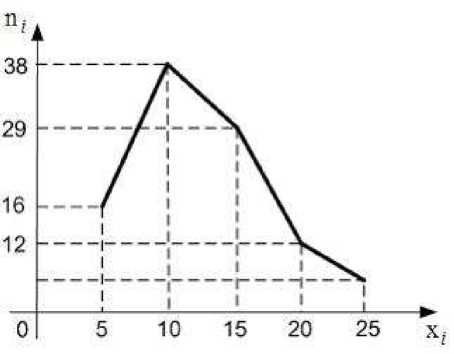 7. Из генеральной совокупности извлечена выборка объема n = 100:Тогда относительная частота варианты х5  = 25 в выборке равна…Тогда относительная частота варианты xj = 4 равна:8. Из генеральной совокупности извлечена выборка объема n = 400, гистограмма относительных частот которой имеет вид: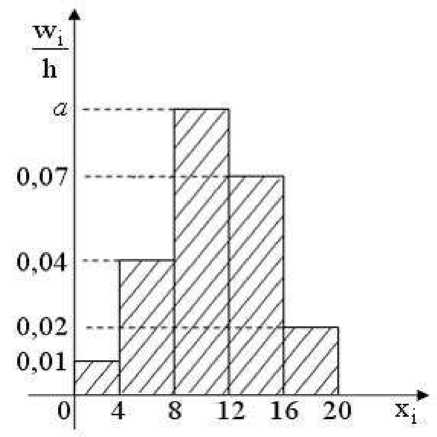 9. Из генеральной совокупности извлечена выборка объема n = 200, гистограмма частот которой имеет вид: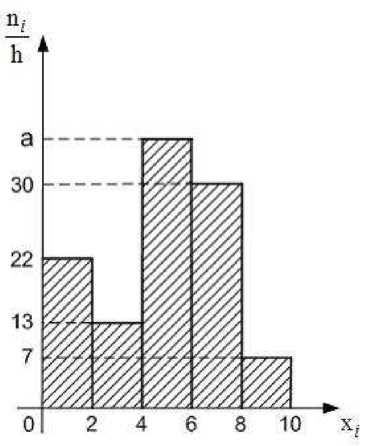 Тогда значение а равно…10.  По данным выборки, представленным рядомнайти: а) выборочное среднее ; б) определить стандартное отклонение ; в) определить коэффициент вариации V(x); г) полагая, что изменчивость признака X описывается законом нормального распределения, найти доверительный интервал для ожидаемого среднего значения a  на уровне надёжности . Элементы теории корреляции1. Распределение 100 заводов по производственным средствам в миллионах рублей  (х) и по суточной выработке в тоннах (у) дается в следующей таблице: 	По этим данным определить коэффициент корреляции и составить уравнения регрессии.2. При построении выборочного уравнения прямой линии регрессии X на Y вычислены выборочный коэффициент регрессии рху = 3,6 и выборочные средние Х=12,5 и у = 24,9. Тогда уравнение регрессии примет вид… 3. Выборочное уравнение прямой линии регрессии Y на X имеет вид yx — 2,5 = 1,34(x + 3,46). Тогда выборочное среднее признака X равно…4. Выборочное уравнение прямой линии регрессии Y на X имеет вид yx + 32,7 = =4,55( x — 24,6).Тогда выборочное среднее признака Y равно…5. Выборочное уравнение прямой линии регрессии X на Y имеет вид xy — 44,7 = =5,6( y + 25,9). Тогда выборочное среднее признака X равно…6. При построении выборочного уравнения парной регрессии вычислены выборочный коэффициент корреляции rB = 0,54 и выборочные средние квадратические отклонения σх = 1,6, σу = 3,2. Тогда выборочный коэффициент регрессии Y на X равен…7. Выборочное уравнение прямой линии регрессии Y на X имеет вид y = 2,7 + + 0,6x, а выборочные средние квадратические отклонения равны: σх = 0,7, σу = 2,8. Тогда выборочный коэффициент корреляции равен…8. Выборочное уравнение прямой линии регрессии X на Y имеет вид: x =-4,72 + 2,36у. Тогда выборочный коэффициент корреляции может быть равен…6.4. Вопросы для текущего контроля успеваемости и промежуточной аттестации студентов1.	Классификация случайных событий. Классическое определение вероятности. Свойства вероятности события, непосредственный подсчет вероятности. Примеры.Статистическое определение вероятности события и условия его применимости. Пример.Геометрическое определение вероятности события и условия его применимости. Пример.Понятие об аксиоматическом определении вероятности.Несовместные и совместные события. Сумма событий. Теорема сложения вероятностей (с доказательством). Пример.Полная группа событий. Противоположные события. Соотношение между вероятностями противоположных событий (с выводом). Примеры.7.	Зависимые и независимые события. Произведение событий. Понятие условной вероятности. Теорема умножения вероятностей (с доказательством). Примеры.8.	Формулы полной вероятности и Байеса (с доказательствами). Примеры.Повторные независимые испытания. Формула Бернулли (с выводом). Примеры.Локальная теорема Муавра—Лапласа, условия ее применимости. Свойства функции Гаусса f(x). Пример.Асимптотическая формула Пуассона и условия ее применимости. Пример.12.	Интегральная теорема Муавра—Лапласа и условия ее применимости. Функция Лапласа Ф(х) и ее свойства. Пример.13.	Следствия из интегральной теоремы Муавра—Лапласа (с выводом одного из них). Примеры.14.	Понятие случайной величины и ее описание. Дискретная случайная
величина и ее закон (ряд) распределения. Независимые случайные величины.
Примеры.Математическое ожидание дискретной случайной величины и его свойства (с выводом). Примеры.Дисперсия дискретной случайной величины и ее свойства (с выводом). Примеры.18.	Математическое ожидание и дисперсия числа и частости наступлений
события в п повторных независимых испытаниях (с выводом).19.	Случайная величина, распределенная по биномиальному закону, ее
математическое ожидание и дисперсия.Закон распределения Пуассона.Функция распределения случайной величины, ее определение, свойства и график.Непрерывная случайная величина (НСВ). Вероятность отдельно взятого значения НСВ. Математическое ожидание и дисперсия НСВ.23.	Плотность вероятности непрерывной случайной величины, ее
определение, свойства и график.24.	Определение нормального закона распределения. Теоретико-вероятностный смысл его параметров. Нормальная кривая и зависимость ее положения и формы от параметров.25.	Функция распределения нормально распределенной случайной величины и
ее выражение через функцию Лапласа.26.	Формулы для определения вероятности: а) попадания нормально
распределенной случайной величины в заданный интервал; б) ее отклонения от
математического ожидания. Правило трех сигм.27.	Центральная предельная теорема. Понятие о теореме Ляпунова и ее
значение. Пример.Понятие двумерной (n-мерной) случайной величины. Примеры. Таблица ее распределения. Одномерные распределения ее составляющих. Условные распределения и их нахождение по таблице распределения.Ковариация и коэффициент корреляции случайных величин. Связь между некоррелированностью и независимостью случайных величин.30.	Понятие о двумерном нормальном законе распределения. Условные
математические ожидания и дисперсии.Лемма Чебышева (с выводом). Пример.Неравенство Чебышева (с выводом) и его частные случаи для случайной величины, распределенной по биномиальному закону, и для частости события.Неравенство Чебышева для средней арифметической случайных величин (с выводом).Теорема Чебышева (с доказательством), ее значение и следствие. Пример.Закон больших чисел. Теорема Бернулли (с доказательством) и ее значение. Пример.Вариационный ряд, его разновидности. Средняя арифметическая и дисперсия ряда.Генеральная и выборочная совокупности. Принципы образования выборки. Собственно-случайная выборка с повторным и бесповторным отбором членов. Репрезентативная выборка. Основные задачи выборочного метода.Понятие об оценке параметров генеральной совокупности. Свойства оценок: несмещенность, состоятельность, эффективность.39.	Оценка генеральной доли по собственно-случайной выборке.
Несмещенность и состоятельность выборочной доли.40.	Оценка генеральной средней по собственно-случайной выборке.
Несмещенность и состоятельность выборочной средней.42. Оценка генеральной дисперсии по собственно-случайной выборке. Смещенность и состоятельность выборочной дисперсии (без вывода). Исправленная выборочная дисперсия.Понятие об интервальном оценивании. Доверительная вероятность и доверительный интервал. Предельная ошибка выборки. Ошибки репрезентативности выборки (случайные и систематические).Формула доверительной вероятности при оценке генеральной доли признака. Средняя квадратическая ошибка повторной и бесповторной выборок. Построение доверительного интервала для генеральной доли признака.Формула доверительной вероятности при оценке генеральной средней. Средняя квадратическая ошибка повторной и бесповторной выборок. Построение доверительного интервала для генеральной средней.Определение необходимого объема повторной и бесповторной выборок при оценке генеральной средней и доли.Статистическая гипотеза и статистический критерий. Ошибки 1-го и 2-го рода. Уровень значимости и мощность критерия. Принцип практической уверенности.Построение теоретического закона распределения по опытным данным. Понятие о критериях согласия.Критерий согласия χ2 - Пирсона и схема его применения.Функциональная, статистическая и корреляционная зависимости. Различия между ними. Основные задачи теории корреляции.Линейная парная регрессия. Система нормальных уравнений для определения параметров прямых регрессии. Выборочная ковариация. Формулы для расчета коэффициентов регрессии.Оценка тесноты связи. Коэффициент корреляции (выборочный), его свойства и оценка достоверности.Примерные практические задания на экзамене:Задача 1. Игральная кость бросается два раза. Тогда вероятность того, что сумма выпавших очков не меньше семи, равна…Задача 2. Цифры 1, 2, 3, …, 9, выписанные на отдельные карточки складывают в ящик и тщательно перемешивают. Наугад вынимают одну карточку. Найти вероятность того, что число, написанное на этой карточке: а) нечетное; б) трехзначное.Задача 3: Для сигнализации об аварии установлены два независимо работающих сигнализатора. Вероятность того, что при аварии сигнализатор сработает, равна 0,75 для первого сигнализатора и 0,93 для второго. Найти вероятность того, что при аварии сработает только один сигнализатор.Задача 4. Наладчик обслуживает три станка. Вероятность того, что в течение часа потребует его вмешательства первый станок, равна 0,2; второй - 0,15; третий - 0,25. Тогда вероятность того, что в течение часа потребует вмешательства наладчика только один станок, равна…Задача 5. В первой урне 5 черных шара и 7 белых шаров. Во второй урне 3 белых шара и 5 черных шаров. Из наудачу взятой урны вынули один шар, который оказался черным. Тогда вероятность того, что этот шар вынули из второй урны, равна…Задача 6.	Банк выдает 45% всех кредитов	юридическим лицам, а 55 % -физическим лицам. Вероятность того, что юридическое лицо не погасит в срок кредит, равна 0,2; а для физического лица эта вероятность составляет 0,05. Получено сообщение о невозврате кредита. Тогда вероятность того, что этот кредит не погасило физическое лицо, равна…Задача 7. В среднем 60 % студентов группы сдают зачет с первого раза. Тогда вероятность того, что из 6 человек, сдававших зачет, с первого раза сдадут ровно 4 студента, равна…Задача 8.Дискретная случайная величина X задана  законом распределения вероятностей:Тогда вероятность P(3 < X  3 < 7) равна…Задача 9. Дискретная случайная величина X задана законом распределения вероятностей::Задача 10. Дискретная случайная величина X задана законом распределения вероятностей:Тогда ее математическое ожидание равно:…Задача 11.  Дискретная случайная величина X задана законом распределения вероятностей:Тогда ее дисперсия равна…Задача 12. Медиана вариационного ряда 11, 13, 13, 14, 15, х6, 18, 19, 21, 24, 25, 25 равна 17. Тогда значение варианты х6 равно…Задача 13. Размах варьирования вариационного ряда 2, 4, 4, 4, 5, 7, 8, 10, 11, 12, 14, 16 равен…Задача 14. Мода вариационного ряда 1, 1, 2, 2, 2, 3, 3, 4, 5, 5, 5, ху, 7, 7, 8, 8, 10, 11 равна 5. Тогда значение частоты этой варианты равно...Задача 15. Из генеральной совокупности извлечена выборка объема n = 80:Тогда значение n4 равно:.Задача 16. Выборочное уравнение прямой линии регрессии Y на X имеет вид yx — 2,5 = 1,34(x + 3,46). Тогда выборочное среднее признака X равно…Задача 17. Выборочное уравнение прямой линии регрессии Y на X имеет вид yx + 32,7 = =4,55( x — 24,6).          Задача 18. Из генеральной совокупности извлечена выборка объема n = 400, гистограмма относительных частот которой имеет вид:Тогда значение а равно:6.5. Контрольная работа для студентов заочной формы обучения (типовой вариант)Определение вероятностиЗадача 1. Игральная кость бросается два раза. Тогда вероятность того, что сумма выпавших очков не меньше девяти, равна…Задача 2. Цифры 1, 2, 3, …, 9, выписанные на отдельные карточки складывают в ящик и тщательно перемешивают. Наугад вынимают одну карточку. Найти вероятность того, что число, написанное на этой карточке: а) четное; б) двузначное.Задача 3. В группе 15 студентов, из которых 6 отличников. По списку наудачу отобраны  5 студентов. Тогда вероятность того, что среди отобранных студентов нет отличников, равна…Задача 4. В партии из 12 деталей имеется 5 бракованных. Наудачу отобраны три детали. Тогда вероятность того, что среди отобранных деталей нет бракованных, равна…Теоремы сложения и умножения вероятностейЗадача 5: Для сигнализации об аварии установлены два независимо работающих сигнализатора. Вероятность того, что при аварии сигнализатор сработает, равна 0,95 для первого сигнализатора и 0,9 для второго. Найти вероятность того, что при аварии сработает только один сигнализатор.Задача 6. Наладчик обслуживает три станка. Вероятность того, что в течение часа потребует его вмешательства первый станок, равна 0,1; второй - 0,15; третий - 0,2. Тогда вероятность того, что в течение часа потребует вмешательства наладчика только один станок, равна…Задача 7. Из урны, в которой лежат 3 белых и 7 черных шаров, наудачу по одному извлекают два шара без возвращения. Тогда вероятность того, что только один из извлеченных шаров будет белым, равна:…Задача 8. Вероятность поражения цели первым стрелком равна 0,95, а вторым - 0,80. Оба стрелка стреляют одновременно. Тогда вероятность того, что цель будет поражена только одним стрелком, равна…Задача 9. В урну, в которой лежат 6 белых и 5 черных шаров, добавляют два черных шара. После этого наудачу по одному извлекают 3 шара без возвращения. Тогда вероятность того, что хотя бы один шар будет белым, равна…Полная вероятность. Формула БайесаЗадача 10. В первой урне 3 черных шара и 7 белых шаров. Во второй урне 4 белых шара и 6 черных шаров. Из наудачу взятой урны вынули один шар, который оказался черным. Тогда вероятность того, что этот шар вынули из второй урны, равна…Задача 11.	Банк выдает 40	% всех кредитов	юридическим лицам, а 60 % -физическим лицам. Вероятность того, что юридическое лицо не погасит в срок кредит, равна 0,1; а для физического лица эта вероятность составляет 0,05. Получено сообщение о невозврате кредита. Тогда вероятность того, что этот кредит не погасило физическое лицо, равна…Задача 12. Имеются четыре урны, содержащие по 3 белых и 7 черных шаров, и шесть урн, содержащих по 8 белых и 2 черных шара. Из наудачу взятой урны вытаскивается один шар, который оказался белым. Тогда вероятность того, что этот шар был вынут из первой серии урн, равна…Задача 13. Банк выдает 70 % всех кредитов юридическим лицам, а 30 % – физическим лицам. Вероятность того, что юридическое лицо не погасит в срок кредит, равна 0,15; а для физического лица эта вероятность составляет 0,05. Получено сообщение о не возврате кредита. Тогда вероятность того, что этот кредит не погасило юридическое лицо, равна…Законы распределения вероятностей дискретных случайных величинЗадача 14. В среднем 80 % студентов группы сдают зачет с первого раза. Тогда вероятность того, что из 6 человек, сдававших зачет, с первого раза сдадут ровно 4 студента, равна…Задача 15. Банк выдал пять кредитов. Вероятность того, что кредит не будет погашен в срок, равна 0,1. Тогда вероятность того, что в срок не будут погашены три кредита, равна…Задача 16. Дискретная случайная величина X задана законом распределения вероятностей:И вероятность Р (1 ≤ X  ≤ 5) = 0,6. Тогда значения a, b и с могут быть равны….Задача 17. Дискретная случайная величина X задана  законом распределения вероятностей:Тогда вероятность P(3 < X  3 < 7) равна…Задача 18. Дискретная случайная величина X задана законом распределения законом распределения вероятностей:Числовые характеристики случайных величинЗадача 19. Дискретная случайная величина X задана законом распределения вероятностей:Тогда ее математическое ожидание равно:…Задача 20.  Дискретная случайная величина X задана законом распределения вероятностей:Тогда ее дисперсия равна…Задача 21. Дискретная случайная величина X задана законом распределения вероятностей:Тогда ее математическое ожидание M(X) и дисперсия D(X) равны…Задача 22. Дискретная случайная величина X задана законом распределения вероятностей:Тогда ее среднее квадратическое отклонение равно…Характеристики вариационного рядаЗадача 23. Медиана вариационного ряда 11, 13, 13, 14, 15, х6, 18, 19, 21, 24, 25, 25 равна 17. Тогда значение варианты х6 равно…Задача 24. Размах варьирования вариационного ряда 3, 4, 4, 4, 5, 7, 8, 10, 11, 12, 14, 14 равен…Задача 25. Мода вариационного ряда 1, 1, 2, 2, 2, 3, 3, 4, 5, 5, 5, ху, 7, 7, 8, 8, 10, 11 равна 5. Тогда значение частоты этой варианты равно...Задача 26. Размах варьирования вариационного ряда -1, 0, 2, 3, 4, 5, 7, 10, 12, 14 равен…Задача 27. Медиана вариационного ряда 11, 14, 16, 17, 17, 17, 18, 19, 21, 22, 22, 23, 25, 25 равна…Задача 28. Мода вариационного ряда 2, 4, 5, 7, 7, 7, 9, 9, 11, 12 равна…Задача 29. Медиана вариационного ряда 5, 7, 9, 12, 12, 15, 16, 17, 18, 19, 21 равна…Статистическое распределение выборкиЗадача 30. Из генеральной совокупности извлечена выборка объема n = 80:Тогда значение n4 равно:.Задача 31. Из генеральной совокупности извлечена выборка объема n = 100, полигон частот которой имеет вид:Тогда относительная частота варианты х5  = 25 в выборке равна…Задача 32. Из генеральной совокупности извлечена выборка объема n = 100:Тогда относительная частота варианты xj = 4 равна:Задача 33. Из генеральной совокупности извлечена выборка объема n = 100, гистограмма относительных частот которой имеет вид:Тогда значение а равно…         Задача 34. Из генеральной совокупности извлечена выборка объема n = 220, гистограмма частот которой имеет вид:Тогда значение а равно…Задача 35. Из генеральной совокупности извлечена выборка объема n = 81:Тогда значение n 3  равно:      Задача 36. Статистическое распределение выборки имеет вид:Тогда объем выборки равен:Задача 37. Статистическое распределение выборки имеет вид:Тогда объем выборки равен…Задача 38. Из генеральной совокупности извлечена выборка объема n = 100, полигон относительных частот которой имеет вид: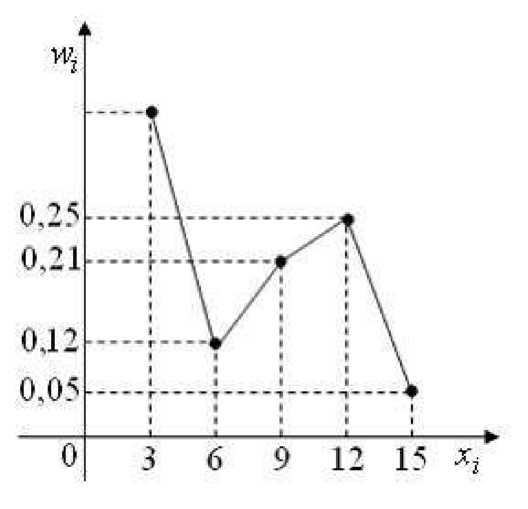 Тогда число вариант х1 = 3 в выборке равно:Задача 39. Из генеральной совокупности извлечена выборка объема n = 10:Тогда выборочное среднее квадратическое отклонение равно…    Задача 40. Проведено четыре измерения (без систематических ошибок) некоторой случайной величины (в мм): 3, 4, 5, x. Если выборочная дисперсия равна	3,5, то значение х равно…7. УЧЕБНО-МЕТОДИЧЕСКОЕ  И ИНФОРМАЦИОННОЕ ОБЕСПЕЧЕНИЕ ДИСЦИПЛИНЫ7.1.Список основной литературыКолемаев В.А. Теория вероятностей и математическая статистика [Электронный ресурс]: учебник для вузов/ Колемаев В.А., Калинина В.Н.— Электрон. текстовые данные.— М.: ЮНИТИ-ДАНА, 2012.— 352 c.— Режим доступа: http://www.iprbookshop.ru/8599.— ЭБС «IPRbooks».7.2. Список дополнительной литературы1. Кацман Ю.Я. Теория вероятностей, математическая статистика и случайные процессы [Электронный ресурс]: учебник/ Кацман Ю.Я.— Электрон. текстовые данные.— Томск: Томский политехнический университет, 2013.— 131 c.— Режим доступа: http://www.iprbookshop.ru/34722.— ЭБС «IPRbooks».2. Шилова З.В. Теория вероятностей и математическая статистика [Электронный ресурс]: учебное пособие/ Шилова З.В., Шилов О.И.— Электрон. текстовые данные.— Саратов: Ай Пи Ар Букс, 2015.— 158 c.— Режим доступа: http://www.iprbookshop.ru/33863.— ЭБС «IPRbooks».4. Колемаев В.А., Калинина В.Н. Теория вероятностей и математическая статистика: учебник. КноРус, 2009.5. Лакерник А.Р. Высшая математика. Краткий курс: учебное пособие. Логос, 2011.6. Лисьев В.П. Теория вероятностей и математическая статистика: учебное пособие. Евразийский открытый институт, 2010.7. Макаров С.И. Математика для экономистов: учебное пособие. КноРус, 2011.Интернет-ресурсыТеория вероятностей и математическая статистика: учебники, лекции, сайты, примеры, - http://www.matburo.ru/st_subject.php?p=tvУчебник по теории вероятности –http://www.matburo.ru/tv_book.phpФормулы по теории вероятности –http://www.matburo.ru/tv_spr.phpВ.Е.Гмурман. Учебник и решебник по теории вероятностей и математической статистике – http://www.matburo.ru/tv_gmurman.phpА.Д. Манита. Теория вероятностей и математическая статистика – http://teorver-online.narod.ru/Учебник по теории вероятности – http://mathem.h1.ru/index.htmlЕ.Б.Дынкин, А.А.Юшкевич. Управляемые марковские процессы и их приложения – http://www.teorver.ru/upravlyaemye-markovskie-processy-i-ix-prilozheniya/Лекция: Теория вероятности – http://works.tarefer.ru/75/100129/index.htmlИ.Н. Володин. Лекции по теории вероятностей и математической статистике – http://www.ksu.ru/infres/volodin/Интернет-библиотека «Математическое образование» http://www.mathedu.ruЭлектронная библиотека по теории вероятностей – http://zyurvas.narod.ru/bibtver.html7.3. Программное обеспечениеСтандартное лицензионное ПО- Microsoft Open License №41733570, Microsoft Windows Vista Business Russian Academic Open No Level; - Microsoft Open License №41733570, Microsoft Office Professional Plus 2007 Russian Academic Open No Level; - Microsoft Open License №41733570, Microsoft Access 2007 Russian Academic Open No Level; - Microsoft Open License №41733570, Microsoft Visual Studio 2005 English Academic Open No Level; - Microsoft Open License №42900009, Microsoft Office 2007 Russian Academic Open No Level; - Microsoft Windows XP Home Edition with Service Pack 2 (Volume License Product Key Required).Специальное лицензионное ПОЛицензионная компьютерная статистическая система Statistika.8. МАТЕРИАЛЬНО-ТЕХНИЧЕСКОЕ ОБЕСПЕЧЕНИЕ ДИСЦИПЛИНЫУчебная аудитория № 932Перечень основного оборудования:– учебное оборудование: доска меловая, учебные столы, стулья, стол для преподавателя, мягкий стул, учебно-наглядные пособия;– технические средства обучения: персональный компьютер с возможностью подключения к сети «Интернет» и обеспечением доступа в электронную информационно-образовательную среду организации, к электронно-библиотечной системе; телевизор.Выделены учебные места для обучающихся с ОВЗ.Перечень учебно-наглядных пособий:Учебные стенды.Перечень используемого лицензионного программного обеспечения:Операционная система Windows 10 home editionMS Office OnlineИнтернет-браузер Google ChromeСпециализированная аудитория для проведения занятий по информационным технологиям № 837Перечень основного оборудования:– учебное оборудование: компьютерные столы, кресла компьютерные вращающиеся на колёсиках, стол для преподавателя, мягкий стул;– технические средства обучения: 25 персональных компьютеров с возможностью подключения к сети «Интернет» и обеспечением доступа в электронную информационно-образовательную среду организации, к Электронной библиотечной системе; мультимедийный проектор, экран, многофункциональное устройство.Выделены учебные места для обучающихся с ОВЗПеречень учебно-наглядных пособий:Учебные стенды.Перечень используемого лицензионного программного обеспечения:Операционная система Windows 10 home editionMS Office OnlineИнтернет-браузер Google ChromeСпециализированная аудитория для проведения занятий по информационным технологиям № 902Перечень основного оборудования:– учебное оборудование: компьютерные столы, кресла компьютерные вращающиеся на колёсиках, стол для преподавателя, мягкий стул;– технические средства обучения: 15 персональных компьютеров с возможностью подключения к сети «Интернет» и обеспечением доступа в электронную информационно-образовательную среду организации, к Электронной библиотечной системе; телевизор, многофункциональное устройство.Выделены учебные места для обучающихся с ОВЗПеречень учебно-наглядных пособий:Учебные стенды.Перечень используемого лицензионного программного обеспечения:Операционная система Windows 10 home editionMS Office OnlineИнтернет-браузер Google ChromeАудитория для самостоятельной работы № 906Перечень основного оборудования: – учебное оборудование: учебные столы, стулья, стол для работы с печатными изданиями, стеллажи для печатных изданий. – технические средства обучения: ноутбуки с возможностью подключения к сети «Интернет» и обеспечением доступа в электронную информационно-образовательную среду организации, к Электронной библиотечной системе.Выделены учебные места для обучающихся с ОВЗ.Перечень используемого лицензионного программного обеспечения:Операционная система Windows 10 home editionMS Office OnlineИнтернет-браузер Google Chrome Справочная правовая система (СПС) КонсультантПлюсМесто нахождения:  614002, Пермский край, г. Пермь, Свердловский район, ул. Чернышевского, д. 28.№ темыРазделы, темы дисциплиныТрудоемкость / аудиторные занятияИнтерактивные формы обученияВиды учебной работы, включая самостоятельную работу студентовВиды учебной работы, включая самостоятельную работу студентовВиды учебной работы, включая самостоятельную работу студентовФормы текущего контроля успеваемости. Форма промежуточной аттестации№ темыРазделы, темы дисциплиныТрудоемкость / аудиторные занятияИнтерактивные формы обучениялекциипрактика /  семинарысамост. работаФормы текущего контроля успеваемости. Форма промежуточной аттестацииМодуль I. Теория вероятностей134/52-223082-1Тема 1.   Введение в теорию вероятностей, случайные события14/4-2210О,  ПЗ2Тема 2.   Основные теоремы теории вероятностей24/12Интерактивная лекция (Лекция-беседа) – 2ч.6612Т, О,  ПЗ,  КЗ3Тема 3.   Повторные независимые испытания20/8Интерактивная лекция (Лекция-беседа)  – 2ч.4412Т, О,  ПЗ4Тема 4.   Дискретные случайные величины и их характеристики22/10Интерактивная лекция (Лекция-беседа)  – 2ч.4612Т, О,  ПЗ5Тема 5.   Непрерывные случайные величины. Нормальный закон распределения18/6Интерактивная лекция (Лекция-беседа) – 2ч.2412Т, О, ПЗ, КЗ6Тема 6.   Закон больших чисел  и центральная предельная теорема18/6Групповая дискуссия– 2ч.2412Т, О, ПЗ7Тема 7.  Двумерные случайные величины18/6Интерактивная лекция (Лекция-беседа)  – 2ч.2412Т, О, ПЗМодуль II. Математическая статистика82/38-142444-8Тема 8.  Выборочный метод. Общие вопросы18/8Интерактивная лекция (Лекция-беседа)  – 2ч.2610Т, О, ПЗ,  КЗ9Тема 9.  Оценка доли признака и генеральной средней22/10Групповая дискуссия– 2ч.4612Т, О, ПЗ10Тема 10.  Элементы теории корреляции   20/10Интерактивная лекция (Лекция-беседа)  – 2ч.4610Т, О, ПЗ,  КЗ11Тема 11.  Элементы статистической проверки гипотез22/10Интерактивная лекция (Лекция-беседа)  – 2ч.4612Т, О,  ПЗИтого216/90203654126Экзамен№ темыРазделы, темы дисциплиныТрудоемкость / аудиторные занятияИнтерактивные формы обученияВиды учебной работы, включая самостоятельную работу студентовВиды учебной работы, включая самостоятельную работу студентовВиды учебной работы, включая самостоятельную работу студентовФормы текущего контроля успеваемости. Форма промежуточной аттестации№ темыРазделы, темы дисциплиныТрудоемкость / аудиторные занятияИнтерактивные формы обучениялекциипрактика /  семинарысамост. работаФормы текущего контроля успеваемости. Форма промежуточной аттестацииРаздел I. Теория вероятностей136/16-610120-1Тема 1.   Введение в теорию вероятностей, случайные события21/3Групповая дискуссия– 1ч.2218О,  ПЗ2Тема 2.   Основные теоремы теории вероятностей21/3Групповая дискуссия– 1ч.2218Т, О,  ПЗ 3Тема 3.   Повторные независимые испытания22/4Групповая дискуссия– 1ч.2218Т, ПЗ4Тема 4.   Дискретные случайные величины и их характеристики20/2Групповая дискуссия– 1ч.2218Т, О,  ПЗ5Тема 5.   Непрерывные случайные величины. Нормальный закон распределения18/2Групповая дискуссия– 1ч.2216Т, О, ПЗ6Тема 6.   Закон больших чисел и центральная предельная теорема17/1Групповая дискуссия– 1ч.2216Т, О, ПЗ7Тема 7.  Двумерные случайные величины17/1Групповая дискуссия– 1ч.2216Т, О, ПЗМодуль II. Математическая статистика80/844728Тема 8.  Выборочный метод. Общие вопросы20/2Интерактивная лекция (Лекция-беседа)–2 ч.2218Т, О, ПЗ  9Тема 9.  Оценка доли признака и генеральной средней20/2Интерактивная лекция (Лекция-беседа)–2 ч.2218Т, О, ПЗ10Тема 10.  Элементы теории корреляции   20/2Интерактивная лекция (Лекция-беседа)–2 ч.221811Тема 11.  Элементы статистической проверки гипотез20/2-2218Защита выполнения контрольной работыИтого216/2451014192Экзамен№ темыРазделы, темы дисциплиныТрудоемкость / аудиторные занятияИнтерактивные формы обученияВиды учебной работы, включая самостоятельную работу студентовВиды учебной работы, включая самостоятельную работу студентовВиды учебной работы, включая самостоятельную работу студентовФормы текущего контроля успеваемости. Форма промежуточной аттестации№ темыРазделы, темы дисциплиныТрудоемкость / аудиторные занятияИнтерактивные формы обучениялекциипрактика /  семинарысамост. работаФормы текущего контроля успеваемости. Форма промежуточной аттестацииМодуль I. Теория вероятностей140/10-28130-1Тема 1.   Введение в теорию вероятностей, случайные события20/2Групповая дискуссия– 1ч.2218О,  ПЗ2Тема 2.   Основные теоремы теории вероятностей20/2Групповая дискуссия– 1ч.2220Т, О,  ПЗ 3Тема 3.   Повторные независимые испытания20/2Групповая дискуссия– 1ч.2218Т, ПЗ4Тема 4.   Дискретные случайные величины и их характеристики22/1Групповая дискуссия– 1ч.2220Т, О,  ПЗ5Тема 5.   Непрерывные случайные величины. Нормальный закон распределения20/1Групповая дискуссия– 1ч.2218Т, О, ПЗ6Тема 6.   Закон больших чисел  и центральная предельная теорема19/1Групповая дискуссия– 1ч.2218Т, О, ПЗ7Тема 7.  Двумерные случайные величины19/1Групповая дискуссия– 1ч.2218Т, О, ПЗМодуль II. Математическая статистика76/4-2272-8Тема 8.  Выборочный метод. Общие вопросы19/1Групповая дискуссия– 1ч.2218Т, ПЗ,  9Тема 9.  Оценка доли признака и генеральной средней19/1Групповая дискуссия– 1ч.2218Т, ПЗ10Тема 10.  Элементы теории корреляции   19/1Групповая дискуссия– 1ч.2218-11Тема 11.  Элементы статистической проверки гипотез19/1-2218Защита выполнения контрольной работыИтого216/145410202ЭкзаменТемы дисциплиныКоличество часов (очно/заочно)Коды компетенцийОбщее количество компетенцийТемы дисциплинылекции, практические занятия, самостоятельная работаКоды компетенцийОбщее количество компетенцийТема 1. Введение в теорию вероятностей, случайные события2; 2; 10 / 1; 2; 18 / 02.; 1; 18ОПК-2, ОПК-3,ПК-2, ПК-34Тема 2.  Основные теоремы теории вероятностей6; 6; 12 / 1; 2; 18 / 0,3; 1; 20ОПК-2, ОПК-3,ПК-2, ПК-34Тема 3. Повторные независимые испытания4; 4; 12 / 2; 2; 18 / 0,3; 2; 18ОПК-2, ОПК-3,ПК-2, ПК-34Тема 4. Дискретные случайные величины и их характеристики4; 6; 12 / 0,5; 1; 18 / 0,3; 1; 20ОПК-2, ОПК-3,ПК-2, ПК-34Тема 5. Непрерывные случайные величины. Нормальный закон распределения2; 4; 12 / 0,5; 1; 18 / 0,3; 1; 18ОПК-2, ОПК-3,ПК-2, ПК-34Тема 6. Закон больших чисел и центральная предельная теорема2; 4; 12 / 0,5; 1; 16 / 0,3; 1; 18ОПК-2, ОПК-3,ПК-2, ПК-34Тема 7. Двумерные случайные величины2; 4; 15 / 0,5; 1; 16 / 0,3; 1; 18ОПК-2, ОПК-3,ПК-2, ПК-34Тема 8. Выборочный метод. Общие вопросы2; 6; 10 / 1; 1; 18 / 0,5; 0,5; 18ОПК-2, ОПК-3,ПК-2, ПК-34Тема 9. Оценка доли признака и генеральной средней4; 6; 12 / 1; 1; 18 / 0,5; 0,5; 18ОПК-2, ОПК-3,ПК-2, ПК-34Тема 10. Элементы теории корреляции4; 6; 10 / 1; 1; 18 / 0,5; 0,5; 18ОПК-2, ОПК-3,ПК-2, ПК-34Тема 11. Элементы статистической проверки гипотез4; 6; 12 / 1; 1; 18 / 0,5; 0,5; 18ОПК-2, ОПК-3,ПК-2, ПК-34Операции над событиями. Формулы комбинаторики. Непосредственный подсчет вероятностей. Решение задач на теоремы сложения вероятностей. Решение задач на теоремы умножения вероятностей Практическое занятие 3Решение задач на формулу полной вероятности и формулы Байеса.  Практическое занятие 3Решение задач на формулу полной вероятности и формулы Байеса.  Решение задач на формулу Бернулли. Решение задач на локальную и интегральную теоремы Лапласа. Решение задач на вычисление числовых характеристик дискретной случайной величины.  Решение задач на вычисление числовых характеристик дискретной случайной величины. Контрольная работа по темам 1, 2, 3.Плотность совместного распределения вероятностей непрерывной случайной величины. Нахождение функции распределения системы по известной плотности распределения. Практическое занятие 2Числовые характеристики систем двух случайных величин.Тема 8. Выборочный метод. Общие вопросы Статистическое распределение выборки. Полигон и гистограммаПрактическое занятие 1Вычисление средней арифметической, моды, медианы и дисперсии вариационного ряда.Практическое занятие 1Средняя квадратическая ошибка собственно-случайной выборки при оценке генеральной доли и средней при повторном и бесповторном отборе членовТема 9. Оценка доли признака и генеральной среднейОпределение параметров прямых регрессии методом наименьших квадратов. Вычисление χ2 – критерия Пирсона, t-критерия Стьюдента.5.3. Основные  темы практических занятий (заочное обучение – 3 г. 6 мес.)Практическое занятие 1Основные формулы комбинаторики. Непосредственный подсчет вероятностей.Решение задач на теоремы сложения и умножения вероятностей.Практическое занятие 2Решение задач на формулу Бернулли, локальную и интегральную теоремы Лапласа. Практическое занятие 3Решение задач на закон распределения, функцию распределения и основные характеристики случайной величины. Практическое занятие 4Числовые характеристики систем двух случайных величин.Применение центральной предельной теоремы (теоремы Ляпунова) при решении задач.Практическое занятие 5абвгда0.10.30.2б0.50.50.5в0.80.90.5г0.50.60.6д0.90.80.8абвгдабвгдабвгдабвгдX-113Р(Х)0.30.40.3Y01Р(Y)0.50.5абвгдабвгдX=1X=2X=3Y=10.120.230.17Y=20.150.20.13абвгдабвгдабвгдабвгдабвгдабвгдабвгд012345234553абвгдабвгдх - xi+10-22-44-66-88-10n61428n4 12xj34567n7n245215X1258911131517n3,24,66,75,85,44,53,92,51,9101520253035Итого506070809022---242---57---612108-41010---466421352614Итого4812362416100X-13678p0,10,30,30,2        0,1X-247Р0,20,40,4X-15p0,70,3х - xi+10-22-44-66-88-10n61626n4 12X13579p0,25abс0,15X-13678p0,10,40,30,1        0,1X-247Р0,10,50,4X-15p0,30,7X-103p0,40,40,2X13Р0,20,8х - xi+10-22-44-66-88-10n61428n4 12xj34567n7n245212xj12345n514n3226Xi5681011ni71623138Xi -x1+10-1,51,5-3,03,0-4,54,5-6,06,0-7,5ni1032602820Xi10,110,410,7ni244ДОКУМЕНТ ПОДПИСАН ЭЛЕКТРОННОЙ ПОДПИСЬЮПОДПИСЬ 